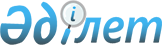 О внесении изменений в решение маслихата города Шымкент от 11 декабря 2019 года № 58/495-6с "О бюджете города Шымкент на 2020-2022 годы"
					
			С истёкшим сроком
			
			
		
					Решение маслихата города Шымкент от 14 сентября 2020 года № 69/606-6с. Зарегистрировано Департаментом юстиции города Шымкент 17 сентября 2020 года № 123. Прекращено действие в связи с истечением срока
      В соответствии с пунктом 4 статьи 106, пунктом 1 статьи 111 Бюджетного кодекса Республики Казахстан от 4 декабря 2008 года, подпунктом 1) пункта 1 статьи 6 Закона Республики Казахстан от 23 января 2001 года "О местном государственном управлении и самоуправлении в Республике Казахстан", маслихат города Шымкент РЕШИЛ:
      1. Внести в решение маслихата города Шымкент от 11 декабря 2019 года № 58/495-6с "О бюджете города Шымкент на 2020-2022 годы" (зарегистрировано в Реестре государственной регистрации нормативных правовых актов за № 72, опубликовано в Эталонном контрольном банке нормативных правовых актов 18 декабря 2019 года) следующие изменения:
      пункт 1 изложить в следующей редакции:
      "1. Утвердить бюджет города Шымкент на 2020-2022 годы согласно приложениям 1, 2 и 3 соответственно, в том числе на 2020 год в следующих объемах: 
      1) доходы – 357 897 126 тысяч тенге, в том числе:
      налоговые поступления – 120 578 073 тысяч тенге;
      неналоговые поступления – 2 648 245 тысяч тенге;
      поступления от продажи основного капитала – 12 094 285 тысяч тенге;
      поступление трансфертов – 222 576 523 тысяч тенге;
      2) затраты – 397 481 182 тысяч тенге;
      3) чистое бюджетное кредитование – - 7 608 662 тысяч тенге, в том числе:
      бюджетные кредиты – 2 391 338 тысяч тенге;
      погашение бюджетных кредитов - 10 000 000 тысяч тенге;
      4) сальдо по операциям с финансовыми активами – 13 258 615 тысяч тенге, в том числе:
      приобретение финансовых активов – 13 258 615 тысяч тенге;
      5) дефицит (профицит) бюджета – - 45 234 009 тысяч тенге;
      6) финансирование дефицита (использование профицита) бюджета – 45 234 009 тысяч тенге.";
      пункт 2 изложить в следующей редакции:
      "2. Утвердить резерв акимата города на 2020 год в сумме 4 797 659 тысяч тенге.";
      приложения 1, 2, 3 и 5 к указанному решению изложить в новой редакции согласно приложениям 1, 2, 3 и 4 к настоящему решению.
      2. Государственному учреждению "Аппарат маслихата города Шымкент" в установленном законодательством Республики Казахстан порядке обеспечить:
      1) государственную регистрацию настоящего решения в Департаменте юстиции города Шымкент;
      2) в течении десяти календарных дней со дня государственной регистрации настоящего решения направление его копии на официальное опубликование в периодические печатные издания, распространяемые на территории города Шымкент;
      3) размещение настоящего решения на интернет-ресурсе маслихата города Шымкент после его официального опубликования.
      3. Настоящее решение вводится в действие с 1 января 2020 года и подлежит официальному опубликованию. Бюджет города Шымкент на 2020 год Бюджет города Шымкент на 2021 год Бюджет города Шымкент на 2022 год Бюджетные программы районов в городе на 2020-2022 годы
					© 2012. РГП на ПХВ «Институт законодательства и правовой информации Республики Казахстан» Министерства юстиции Республики Казахстан
				
      Председатель сессии

      маслихата города Шымкент

Т. Султанова

      Секретарь маслихата города Шымкент

Г. Ташкараев
Приложение 1 к решению маслихата
города Шымкент от 14 сентября
2020 года № 69/606-6сПриложение 1 к решению маслихата
города Шымкент от 11 декабря
2019 года № 58/495-6с
Категория 
Категория 
Категория 
Категория 
Наименование 
Сумма, тысяч тенге
Класс
Класс
Класс
Сумма, тысяч тенге
Подкласс 
Сумма, тысяч тенге
 1 
 1 
 1 
 1 
 1 
2
3
I. Доходы
357 897 126
1
Налоговые поступления
120 578 073
01
Подоходный налог
32 574 179
1
1
Корпоративный подоходный налог
9 824 252
2
2
Индивидуальный подоходный налог
22 749 927
03
Социальный налог
18 587 786
1
1
Социальный налог
18 587 786
04
Hалоги на собственность
9 600 813
1
1
Hалоги на имущество
5 404 370
3
3
Земельный налог
1 099 512
4
4
Hалог на транспортные средства
3 094 658
5
5
Единый земельный налог
2 273
05
Внутренние налоги на товары, работы и услуги
59 114 613
2
2
Акцизы
56 061 016
3
3
Поступления за использование природных и других ресурсов
1 225 258
4
4
Сборы за ведение предпринимательской и профессиональной деятельности
1 792 285
5
5
Налог на игорный бизнес
36 054
07
Прочие налоги
3 360
1
1
Прочие налоги
3 360
08
Обязательные платежи, взимаемые за совершение юридически значимых действий и (или) выдачу документов уполномоченными на то государственными органами или должностными лицами
697 322
1
1
Государственная пошлина
697 322
2
Неналоговые поступления
2 648 245
01
Доходы от государственной собственности
1 341 602
1
1
Поступления части чистого дохода государственных предприятий
14 814
3
3
Дивиденды на государственные пакеты акций, находящиеся в государственной собственности
50 000
4
4
Доходы на доли участия в юридических лицах, находящиеся в государственной собственности
3 800
5
5
Доходы от аренды имущества, находящегося в государственной собственности
364 561
7
7
Вознаграждения по кредитам, выданным из государственного бюджета
901 394
9
9
Прочие доходы от государственной собственности
7 033
02
Поступления от реализации товаров (работ, услуг) государственными учреждениями, финансируемыми из государственного бюджета
1
1
1
Поступления от реализации товаров (работ, услуг) государственными учреждениями, финансируемыми из государственного бюджета
1
03
Поступления денег от проведения государственных закупок, организуемых государственными учреждениями, финансируемыми из государственного бюджета
37
1
1
Поступления денег от проведения государственных закупок, организуемых государственными учреждениями, финансируемыми из государственного бюджета
37
04
Штрафы, пени, санкции, взыскания, налагаемые государственными учреждениями, финансируемыми из государственного бюджета, а также содержащимися и финансируемыми из бюджета (сметы расходов) Национального Банка Республики Казахстан 
1 061 032
1
1
Штрафы, пени, санкции, взыскания, налагаемые государственными учреждениями, финансируемыми из государственного бюджета, а также содержащимися и финансируемыми из бюджета (сметы расходов) Национального Банка Республики Казахстан, за исключением поступлений от организаций нефтяного сектора и в Фонд компенсации потерпевшим
1 061 032
06
Прочие неналоговые поступления
245 573
1
1
Прочие неналоговые поступления
245 573
3
Поступления от продажи основного капитала
12 094 285
01
Продажа государственного имущества, закрепленного за государственными учреждениями
11 116 464
1
1
Продажа государственного имущества, закрепленного за государственными учреждениями
11 116 464
03
Продажа земли и нематериальных активов
977 821
1
1
Продажа земли
909 450
2
2
Продажа нематериальных активов
68 371
4
Поступления трансфертов
222 576 523
02
Трансферты из вышестоящих органов государственного управления
222 576 523
1
1
Трансферты из республиканского бюджета
222 576 523
Функциональная группа Наименование
Функциональная группа Наименование
Функциональная группа Наименование
Функциональная группа Наименование
Функциональная группа Наименование
Функциональная группа Наименование
Сумма, тысяч тенге
Функциональная подгруппа
Функциональная подгруппа
Функциональная подгруппа
Функциональная подгруппа
Функциональная подгруппа
Сумма, тысяч тенге
Администратор бюджетных программ 
Администратор бюджетных программ 
Администратор бюджетных программ 
Администратор бюджетных программ 
Сумма, тысяч тенге
Программа 
Программа 
Сумма, тысяч тенге
1
1
1
1
1
2
3
II. Затраты
397 481 182
01
Государственные услуги общего характера
4 351 437
1
Представительные, исполнительные и другие органы, выполняющие общие функции государственного управления
2 452 206
111
Аппарат маслихата города республиканского значения, столицы
43 692
001
001
Услуги по обеспечению деятельности маслихата города республиканского значения, столицы
43 692
121
Аппарат акима города республиканского значения, столицы
1 056 490
001
001
Услуги по обеспечению деятельности акима города республиканского значения, столицы
1 010 340
003
003
 Капитальные расходы государственного органа 
9 171
007
007
Капитальные расходы подведомственных государственных учреждений и организаций
36 979
123
Аппарат акима района в городе
1 110 718
001
001
Услуги по обеспечению деятельности акима района в городе
1 092 929
022
022
Капитальные расходы государственного органа
17 789
305
Управление внутренней политики и по делам молодежи города республиканского значения, столицы
48 971
013
013
Обеспечение деятельности Ассамблеи народа Казахстана города республиканского значения, столицы
48 971
379
Ревизионная комиссия города республиканского значения, столицы
192 335
001
001
 Услуги по обеспечению деятельности ревизионной комиссии города республиканского значения, столицы 
192 335
2
Финансовая деятельность
743 352
356
Управление финансов города республиканского значения, столицы
658 456
001
001
Услуги по реализации государственной политики в области исполнения местного бюджета и управления коммунальной собственностью
155 681
003
003
Проведение оценки имущества в целях налогообложения
24 351
014
014
Капитальные расходы государственного органа 
478 424
366
Управление государственных закупок города республиканского значения, столицы
84 896
001
001
Услуги по реализации государственной политики в области государственных закупок на местном уровне
80 275
002
002
Капитальные расходы государственного органа
4 621
5
Планирование и статистическая деятельность
277 267
357
Управление экономики и бюджетного планирования города республиканского значения, столицы
277 267
001
001
 Услуги по реализации государственной политики в области формирования и развития экономической политики, системы государственного планирования 
274 988
004
004
Капитальные расходы государственного органа 
2 279
9
Прочие государственные услуги общего характера
878 612
337
Управление контроля и качества городской среды города республиканского значения, столицы
116 472
001
001
Услуги по реализации государственной политики в сфере сельского хозяйства, труда, государственного архитектурно-строительного контроля, контроля за использованием и охраной земель на местном уровне
109 480
003
003
Капитальные расходы государственного органа 
6 992
344
Управление архитектуры, градостроительства и земельных отношений города республиканского значения, столицы
420 029
001
001
Услуги по реализации государственной политики в сфере архитектуры, градостроительства в области регулирования земельных отношений на местном уровне
390 331
005
005
Капитальные расходы государственного органа
29 698
369
Управление по делам религии города республиканского значения, столицы
58 954
001
001
Услуги по реализации государственной политики в области религиозной деятельности на местном уровне
16 204
004
004
Капитальные расходы подведомственных государственных учреждений и организаций
6 026
005
005
Изучение и анализ религиозной ситуации в регионе
36 724
373
Управление строительства города республиканского значения, столицы
283 157
061
061
Развитие объектов государственных органов
283 157
02
Оборона
631 554
1
Военные нужды
113 495
121
Аппарат акима города республиканского значения, столицы
113 495
010
010
Мероприятия в рамках исполнения всеобщей воинской обязанности
113 495
2
Организация работы по чрезвычайным ситуациям
518 059
121
Аппарат акима города республиканского значения, столицы
67 686
012
012
Мобилизационная подготовка и мобилизация города республиканского значения, столицы
22 902
014
014
Предупреждение и ликвидация чрезвычайных ситуаций масштаба города республиканского значения, столицы
44 784
387
Территориальный орган, уполномоченных органов в области чрезвычайных ситуаций природного и техногенного характера, Гражданской обороны, финансируемый из бюджета города республиканского значения, столицы
396 997
003
003
Капитальные расходы территориального органа и подведомственных государственных учреждений
396 997
373
Управление строительства города республиканского значения, столицы
53 376
030
030
Развитие объектов мобилизационной подготовки и чрезвычайных ситуаций
53 376
03
Общественный порядок, безопасность, правовая, судебная, уголовно-исполнительная деятельность
8 456 222
1
Правоохранительная деятельность
7 606 175
352
Исполнительный орган внутренних дел, финансируемый из бюджета города республиканского значения, столицы
7 606 175
001
001
Услуги по реализации государственной политики в области обеспечения охраны общественного порядка и безопасности на территории города республиканского значения, столицы
6 921 250
003
003
Поощрение граждан, участвующих в охране общественного порядка
2 412
007
007
Капитальные расходы государственного органа 
682 513
9
Прочие услуги в области общественного порядка и безопасности
850 047
305
Управление внутренней политики и по делам молодежи города республиканского значения, столицы
198 607
004
004
Реализация мероприятий в сфере молодежной политики
198 607
348
Управление пассажирского транспорта и автомобильных дорог города республиканского значения, столицы
651 440
004
004
Обеспечение безопасности дорожного движения в населенных пунктах
651 440
04
Образование
119 817 205
1
Дошкольное воспитание и обучение
25 118 976
360
Управление образования города республиканского значения, столицы
25 118 976
034
034
Обеспечение деятельности организаций дошкольного воспитания и обучения
963 256
036
036
Реализация государственного образовательного заказа в дошкольных организациях образования
24 155 720
2
Начальное, основное среднее и общее среднее образование
74 929 865
360
Управление образования города республиканского значения, столицы
61 974 312
003
003
Общеобразовательное обучение
56 214 429
004
004
Общеобразовательное обучение по специальным образовательным программам
1 724 724
005
005
Общеобразовательное обучение одаренных детей в специализированных организациях образования
2 320 088
008
008
 Дополнительное образование для детей 
1 715 071
373
Управление строительства города республиканского значения, столицы
7 702 676
028
028
Строительство и реконструкция объектов начального, основного среднего и общего среднего образования
7 155 059
069
069
Строительство и реконструкция объектов дополнительного образования
547 617
381
 Управление физической культуры и спорта города республиканского значения, столицы 
5 252 877
006
006
 Дополнительное образование для детей и юношества по спорту 
5 252 877
4
Техническое и профессиональное, послесреднее образование
6 251 279
353
Управление здравоохранения города республиканского значения, столицы
324 797
043
043
Подготовка специалистов в организациях технического и профессионального, послесреднего образования
315 725
044
044
Оказание социальной поддержки обучающимся по программам технического и профессионального, послесреднего образования
9 072
360
Управление образования города республиканского значения, столицы
5 926 482
024
024
Подготовка специалистов в организациях технического и профессионального образования
5 926 482
5
Переподготовка и повышение квалификации специалистов
2 721 420
121
Аппарат акима города республиканского значения, столицы
8 247
019
019
Обучение участников избирательного процесса
8 247
353
Управление здравоохранения города республиканского значения, столицы
211 976
003
003
Повышение квалификации и переподготовка кадров
211 976
360
Управление образования города республиканского значения, столицы
2 501 197
038
038
Повышение квалификации, подготовка и переподготовка кадров в рамках Государственной программы развития продуктивной занятости и массового предпринимательства на 2017 – 2021 годы "Еңбек"
2 501 197
6
Высшее и послевузовское образование
312 488
360
Управление образования города республиканского значения, столицы
312 488
057
057
Подготовка специалистов с высшим, послевузовским образованием и оказание социальной поддержки обучающимся
312 488
9
Прочие услуги в области образования
10 483 177
360
Управление образования города республиканского значения, столицы
10 483 177
001
001
 Услуги по реализации государственной политики на местном уровне в области образования 
359 928
007
007
Приобретение и доставка учебников, учебно-методических комплексов для государственных учреждений образования города республиканского значения, столицы
1 263 355
009
009
Проведение школьных олимпиад, внешкольных мероприятий и конкурсов масштаба города республиканского значения, столицы
76 937
011
011
Капитальные расходы государственного органа
4 315
013
013
Обследование психического здоровья детей и подростков и оказание психолого-медико-педагогической консультативной помощи населению
198 060
014
014
Реабилитация и социальная адаптация детей и подростков с проблемами в развитии
202 898
021
021
Ежемесячные выплаты денежных средств опекунам (попечителям) на содержание ребенка-сироты (детей-сирот), и ребенка (детей), оставшегося без попечения родителей
224 635
027
027
Выплата единовременных денежных средств казахстанским гражданам, усыновившим (удочерившим) ребенка (детей)-сироту и ребенка (детей), оставшегося без попечения родителей
1 988
029
029
Методическая работа
126 763
067
067
Капитальные расходы подведомственных государственных учреждений и организаций
8 024 298
05
Здравоохранение
22 399 593
2
Охрана здоровья населения
6 614 438
353
Управление здравоохранения города республиканского значения, столицы
737 438
006
006
Услуги по охране материнства и детства
214 840
007
007
Пропаганда здорового образа жизни
90 682
041
041
Дополнительное обеспечение гарантированного объема бесплатной медицинской помощи по решению местных представительных органов города республиканского значения, столицы
431 787
042
042
Проведение медицинской организацией мероприятий, снижающих половое влечение, осуществляемые на основании решения суда
129
373
Управление строительства города республиканского значения, столицы
5 877 000
038
038
Строительство и реконструкция объектов здравоохранения
5 877 000
03
Специализированная медицинская помощь
2 840 508
353
Управление здравоохранения города республиканского значения, столицы
2 840 508
027
027
Централизованный закуп и хранение вакцин и других медицинских иммунобиологических препаратов для проведения иммунопрофилактики населения
2 840 508
9
Прочие услуги в области здравоохранения
12 944 647
353
Управление здравоохранения города республиканского значения, столицы
12 944 647
001
001
Услуги по реализации государственной политики на местном уровне в области здравоохранения
128 901
008
008
Реализация мероприятий по профилактике и борьбе со СПИД в Республике Казахстан
133 349
016
016
Обеспечение граждан бесплатным или льготным проездом за пределы населенного пункта на лечение
30 529
018
018
Информационно-аналитические услуги в области здравоохранения
39 865
030
030
Капитальные расходы государственного органа
12 155
033
033
Капитальные расходы медицинских организаций здравоохранения
12 599 848
06
Социальная помощь и социальное обеспечение
38 946 606
1
Социальное обеспечение
2 459 814
333
Управление занятости и социальной защиты города республиканского значения, столицы
1 946 157
002
002
Предоставление специальных социальных услуг для престарелых и инвалидов в медико-социальных учреждениях (организациях) общего типа, в центрах оказания специальных социальных услуг, в центрах социального обслуживания
598 881
020
020
Предоставление специальных социальных услуг для инвалидов с психоневрологическими заболеваниями, в психоневрологических медико-социальных учреждениях (организациях), в центрах оказания специальных социальных услуг, в центрах социального обслуживания
675 125
022
022
Предоставление специальных социальных услуг для детей-инвалидов с психоневрологическими патологиями в детских психоневрологических медико-социальных учреждениях (организациях), в центрах оказания специальных социальных услуг, в центрах социального обслуживания
672 151
360
Управление образования города республиканского значения, столицы
493 657
016
016
Социальное обеспечение сирот, детей, оставшихся без попечения родителей
387 077
037
037
Социальная реабилитация
106 580
373
Управление строительства города республиканского значения, столицы
20 000
039
039
Строительство и реконструкция объектов социального обеспечения
20 000
2
Социальная помощь
33 691 272
333
Управление занятости и социальной защиты города республиканского значения, столицы
33 691 272
003
003
Программа занятости
4 882 944
004
004
Государственная адресная социальная помощь
25 524 382
007
007
Оказание жилищной помощи
30 114
008
008
Социальная помощь отдельным категориям нуждающихся граждан по решениям местных представительных органов
1 491 391
009
009
Социальная поддержка инвалидов
435 681
015
015
Обеспечение нуждающихся инвалидов обязательными гигиеническими средствами, предоставление социальных услуг индивидуального помощника для инвалидов первой группы, имеющих затруднение в передвижении, и специалиста жестового языка для инвалидов по слуху в соответствии с индивидуальной программой реабилитации инвалида
765 114
016
016
Социальная адаптация лиц, не имеющих определенного местожительства
145 349
030
030
Обеспечение деятельности центров занятости
416 297
9
Прочие услуги в области социальной помощи и социального обеспечения
2 795 520
306
Управление государственной инспекции труда города республиканского значения, столицы
80 853
001
001
Услуги по реализации государственной политики в области регулирования трудовых отношений на местном уровне
79 680
003
003
Капитальные расходы государственного органа
1 173
333
Управление занятости и социальной защиты города республиканского значения, столицы
2 614 667
001
001
Услуги по реализации государственной политики на местном уровне в области обеспечения занятости и реализации социальных программ для населения на местном уровне
369 395
013
013
Оплата услуг по зачислению, выплате и доставке пособий и других социальных выплат
33 063
019
019
Размещение государственного социального заказа в неправительственных организациях
114 595
026
026
Капитальные расходы государственного органа
8 455
028
028
Услуги лицам из групп риска, попавшим в сложную ситуацию вследствие насилия или угрозы насилия
134 679
032
032
Капитальные расходы подведомственных государственных учреждений и организаций
55 348
044
044
Реализация миграционных мероприятий на местном уровне
32 976
045
045
Обеспечение прав и улучшение качества жизни инвалидов в Республике Казахстан
1 829 994
053
053
Услуги по замене и настройке речевых процессоров к кохлеарным имплантам
36 162
307
Управление жилья города республиканского значения, столицы
100 000
068
068
Предоставление жилищных сертификатов как социальная помощь
100 000
07
Жилищно-коммунальное хозяйство
94 700 061
1
Жилищное хозяйство
61 538 579
307
Управление жилья города республиканского значения, столицы
1 725 414
001
001
Услуги по реализации государственной политики по вопросам жилья, в области жилищного фонда на местном уровне
213 598
003
003
Капитальные расходы государственного органа
11 816
085
085
Возмещение платежей населения по оплате коммунальных услуг в режиме чрезвычайного положения в Республике Казахстан
1 500 000
371
 Управление энергетики и коммунального хозяйства города республиканского значения, столицы 
3 160 358
008
008
Проектирование, развитие и (или) обустройство инженерно-коммуникационной инфраструктуры
2 331 739
025
025
Мероприятия, направленные на поддержание сейсмоустойчивости жилых зданий, расположенных в сейсмоопасных регионах Республики Казахстан
828 619
373
Управление строительства города республиканского значения, столицы
56 652 807
012
012
Проектирование и (или) строительство, реконструкция жилья коммунального жилищного фонда
40 527 222
017
017
Проектирование, развитие и (или) обустройство инженерно-коммуникационной инфраструктуры
8 038 824
035
035
Развитие объектов сельского хозяйства
58 393
098
098
Приобретение жилья коммунального жилищного фонда
8 028 368
2
Коммунальное хозяйство
18 848 006
371
 Управление энергетики и коммунального хозяйства города республиканского значения, столицы 
17 206 544
001
001
Услуги по реализации государственной политики на местном уровне в области энергетики и коммунального хозяйства
163 919
005
005
Развитие коммунального хозяйства
3 980 734
007
007
Развитие системы водоснабжения и водоотведения
11 251 308
016
016
Капитальные расходы государственного органа
3 018
019
019
Развитие благоустройства города
377 129
028
028
Организация эксплуатации тепловых сетей, находящихся в коммунальной собственности города республиканского значения, столицы
1 430 436
373
Управление строительства города республиканского значения, столицы
1 641 462
013
013
Развитие благоустройства города
1 641 462
3
Благоустройство населенных пунктов
14 313 476
123
Аппарат акима района в городе
3 942 665
009
009
Обеспечение санитарии населенных пунктов
1 262 609
011
011
Благоустройство и озеленение населенных пунктов
2 680 056
349
 Управление сельского хозяйства и ветеринарии города республиканского значения, столицы 
77 234
004
004
Обеспечение санитарии населенных пунктов
77 234
371
 Управление энергетики и коммунального хозяйства города республиканского значения, столицы 
10 293 577
037
037
Освещение улиц населенных пунктов
903 929
038
038
Обеспечение санитарии населенных пунктов
3 532 601
047
047
Содержание мест захоронений и погребение безродных
101 200
048
048
Благоустройство и озеленение населенных пунктов
5 755 847
08
Культура, спорт, туризм и информационное пространство
26 998 786
1
Деятельность в области культуры
13 033 754
123
Аппарат акима района в городе
15 622
006
006
Поддержка культурно-досуговой работы на местном уровне
15 622
312
Управление культуры, развития языков и архивов города республиканского значения, столицы
5 939 162
001
001
Услуги по реализации государственной политики на местном уровне в области культуры, развития языков и архивов города
94 845
003
003
Развитие государственного языка и других языков народа Казахстана
48 590
005
005
Обеспечение сохранности историко-культурного наследия и доступа к ним
1 884 399
006
006
Поддержка культурно-досуговой работы
1 292 077
007
007
Поддержка театрального и музыкального искусства
1 066 750
010
010
Обеспечение функционирования зоопарков и дендропарков
346 621
011
011
Капитальные расходы государственного органа
2 405
032
032
Капитальные расходы подведомственных государственных учреждений и организаций
1 203 475
373
Управление строительства города республиканского значения, столицы
7 078 970
014
014
Развитие объектов культуры
7 078 970
2
Спорт
10 602 459
123
Аппарат акима района в городе
7 350
028
028
Реализация физкультурно-оздоровительных и спортивных мероприятий на местном уровне
7 350
373
Управление строительства города республиканского значения, столицы
778 023
015
015
Развитие объектов спорта
778 023
381
 Управление физической культуры и спорта города республиканского значения, столицы 
9 817 086
001
001
Услуги по реализации государственной политики на местном уровне в сфере физической культуры и спорта
83 394
002
002
Проведение спортивных соревнований на местном уровне
221 016
003
003
Подготовка и участие членов сборных команд по различным видам спорта на республиканских и международных спортивных соревнованиях
9 098 057
005
005
Капитальные расходы государственного органа
1 600
032
032
Капитальные расходы подведомственных государственных учреждений и организаций
413 019
3
Информационное пространство
3 072 272
305
Управление внутренней политики и по делам молодежи города республиканского значения, столицы
1 895 893
001
001
Услуги по реализации государственной политики по вопросам внутренней и молодежной политики на местном уровне
618 161
003
003
Капитальные расходы государственного органа
10 095
005
005
Услуги по проведению государственной информационной политики
1 244 383
032
032
Капитальные расходы подведомственных государственных учреждений и организаций
23 254
312
Управление культуры, развития языков и архивов города республиканского значения, столицы
691 095
008
008
Обеспечение функционирования городских библиотек
616 155
009
009
Обеспечение сохранности архивного фонда
74 940
313
Управление цифровизации города республиканского значения, столицы
485 284
001
001
Услуги по реализации государственной политики на местном уровне в области цифровизации
333 344
009
009
Капитальные расходы государственного органа
151 940
4
Туризм
290 301
380
Управление туризма города республиканского значения, столицы
290 301
001
001
Услуги по реализации государственной политики на местном уровне в сфере туризма
276 855
004
004
Капитальные расходы государственного органа
13 446
09
Топливно-энергетический комплекс и недропользование
14 377 110
1
Топливо и энергетика
6 965 107
371
 Управление энергетики и коммунального хозяйства города республиканского значения, столицы 
6 965 107
012
012
Развитие теплоэнергетической системы
6 965 107
9
Прочие услуги в области топливно-энергетического комплекса и недропользования
7 412 003
371
 Управление энергетики и коммунального хозяйства города республиканского значения, столицы 
7 412 003
029
029
Развитие газотранспортной системы 
7 412 003
10
Сельское, водное, лесное, рыбное хозяйство, особо охраняемые природные территории, охрана окружающей среды и животного мира, земельные отношения
9 868 516
1
Сельское хозяйство
4 723 790
349
 Управление сельского хозяйства и ветеринарии города республиканского значения, столицы 
4 723 790
001
001
Услуги по реализации государственной политики на местном уровне в сфере сельского хозяйства и ветеринарии
206 037
002
002
Субсидирование развития семеноводства
5 885
003
003
Капитальные расходы государственного органа
3 458
006
006
Субсидирование стоимости пестицидов, биоагентов (энтомофагов), предназначенных для проведения обработки против вредных и особо опасных вредных организмов с численностью выше экономического порога вредоносности и карантинных объектов
600
008
008
Организация санитарного убоя больных животных
454
010
010
Обеспечение функционирования скотомогильников (биотермических ям)
876
016
016
Проведение противоэпизоотических мероприятий
129 721
017
017
Проведение ветеринарных мероприятий по энзоотическим болезням животных
39 223
018
018
Проведение мероприятий по идентификации сельскохозяйственных животных
1 176
021
021
Мероприятия по борьбе с вредными организмами сельскохозяйственных культур
2 980
025
025
Организация отлова и уничтожения бродячих собак и кошек
130 800
028
028
Обеспечение функционирования водохозяйственных сооружений, находящихся в коммунальной собственности
676 121
029
029
Услуги по транспортировке ветеринарных препаратов до пункта временного хранения
6 396
030
030
Централизованный закуп ветеринарных препаратов по профилактике и диагностике энзоотических болезней животных, услуг по их профилактике и диагностике, организация их хранения и транспортировки (доставки)
15 709
033
033
Возмещение владельцам стоимости обезвреженных (обеззараженных) и переработанных без изъятия животных, продукции и сырья животного происхождения, представляющих опасность для здоровья животных и человека
3 830
044
044
Субсидирование стоимости удобрений (за исключением органических)
105 146
050
050
Возмещение части расходов, понесенных субъектом агропромышленного комплекса, при инвестиционных вложениях
1 324 017
053
053
Субсидирование развития племенного животноводства, повышение продуктивности и качества продукции животноводства
1 140 687
054
054
Субсидирование заготовительным организациям в сфере агропромышленного комплекса суммы налога на добавленную стоимость, уплаченного в бюджет, в пределах исчисленного налога на добавленную стоимость
20 000
056
056
Субсидирование ставок вознаграждения при кредитовании, а также лизинге на приобретение сельскохозяйственных животных, техники и технологического оборудования
500 000
057
057
Субсидирование затрат перерабатывающих предприятий на закуп сельскохозяйственной продукции для производства продуктов ее глубокой переработки в сфере животноводства
395 510
059
059
Субсидирование затрат ревизионных союзов сельскохозяйственных кооперативов на проведение внутреннего аудита сельскохозяйственных кооперативов
15 164
3
Лесное хозяйство
228 417
354
Управление природных ресурсов и регулирования природопользования города республиканского значения, столицы
228 417
 021
 021
Охрана, защита, воспроизводство лесов и лесоразведение
228 417
5
Охрана окружающей среды
701 382
354
Управление природных ресурсов и регулирования природопользования города республиканского значения, столицы
701 382
001
001
Услуги по реализации государственной политики в сфере охраны окружающей среды на местном уровне
57 404
004
004
Мероприятия по охране окружающей среды
46 816
006
006
Содержание и защита особо охраняемых природных территорий
266 930
012
012
Капитальные расходы государственного органа
1 389
032
032
Капитальные расходы подведомственных государственных учреждений и организаций
328 843
6
Земельные отношения
2 254 390
344
Управление архитектуры, градостроительства и земельных отношений города республиканского значения, столицы
2 254 390
010
010
Изъятие, в том числе путем выкупа, земельных участков для государственных надобностей и связанное с этим отчуждение недвижимого имущества
2 254 390
9
Прочие услуги в области сельского, водного, лесного, рыбного хозяйства, охраны окружающей среды и земельных отношений
1 960 537
349
 Управление сельского хозяйства и ветеринарии города республиканского значения, столицы 
1 960 537
023
023
Формирование региональных стабилизационных фондов продовольственных товаров
1 960 537
11
Промышленность, архитектурная, градостроительная и строительная деятельность
188 336
2
Архитектурная, градостроительная и строительная деятельность
188 336
373
Управление строительства города республиканского значения, столицы
188 336
001
001
Услуги по реализации государственной политики на местном уровне в области строительства
166 931
003
003
 Капитальные расходы государственного органа 
21 405
12
Транспорт и коммуникации
29 146 629
1
Автомобильный транспорт
22 472 741
348
Управление пассажирского транспорта и автомобильных дорог города республиканского значения, столицы
22 472 741
007
007
Развитие транспортной инфраструктуры
8 335 616
010
010
Капитальный и средний ремонт автомобильных дорог улиц населенных пунктов
13 001 125
016
016
Обеспечение функционирования автомобильных дорог
1 136 000
9
Прочие услуги в сфере транспорта и коммуникаций
6 673 888
348
Управление пассажирского транспорта и автомобильных дорог города республиканского значения, столицы
6 673 888
001
001
Услуги по реализации государственной политики в сфере пассажирского транспорта и автомобильных дорог на местном уровне
199 439
003
003
 Капитальные расходы государственного органа 
7 384
006
006
Обеспечение мониторинга и контроля работ общественного транспорта
91 094
009
009
Субсидирование пассажирских перевозок по социально значимым внутренним сообщениям
6 361 721
032
032
Капитальные расходы подведомственных государственных учреждений и организаций
14 250
13
Прочие
19 337 685
1
Регулирование экономической деятельности
57 059
371
 Управление энергетики и коммунального хозяйства города республиканского значения, столицы 
57 059
040
040
Развитие инфраструктуры специальных экономических зон, индустриальных зон, индустриальных парков
57 059
3
Поддержка предпринимательской деятельности и защита конкуренции
4 775 452
371
 Управление энергетики и коммунального хозяйства города республиканского значения, столицы 
10 000
020
020
Развитие индустриальной инфраструктуры в рамках Государственной программы поддержки и развития бизнеса "Дорожная карта бизнеса-2025"
10 000
393
Управление предпринимательства и индустриально-инновационного развития города республиканского значения, столицы
4 765 452
005
005
Поддержка частного предпринимательства в рамках Государственной программы поддержки и развития бизнеса "Дорожная карта бизнеса-2025"
234 923
008
008
Поддержка предпринимательской деятельности
160 000
017
017
Субсидирование процентной ставки по кредитам в рамках Государственной программы поддержки и развития бизнеса "Дорожная карта бизнеса-2025"
3 617 750
018
018
Частичное гарантирование кредитов малому и среднему бизнесу в рамках Государственной программы поддержки и развития бизнеса "Дорожная карта бизнеса-2025"
672 779
027
027
Частичное гарантирование по микрокредитам в рамках Государственной программы развития продуктивной занятости и массового предпринимательства на 2017 – 2021 годы "Еңбек"
25 000
082
082
Предоставление государственных грантов молодым предпринимателям для реализации новых бизнес-идей в рамках Государственной программы поддержки и развития бизнеса "Дорожная карта бизнеса-2025"
55 000
9
Прочие
14 505 174
123
Аппарат акима района в городе
2 660 779
096
096
Выполнение государственных обязательств по проектам государственно-частного партнерства 
2 660 779
348
Управление пассажирского транспорта и автомобильных дорог города республиканского значения, столицы
1 486 949
096
096
Выполнение государственных обязательств по проектам государственно-частного партнерства 
1 486 949
349
 Управление сельского хозяйства и ветеринарии города республиканского значения, столицы 
167 766
096
096
Выполнение государственных обязательств по проектам государственно-частного партнерства 
167 766
353
Управление здравоохранения города республиканского значения, столицы
4 281 819
096
096
Выполнение государственных обязательств по проектам государственно-частного партнерства 
4 281 819
356
Управление финансов города республиканского значения, столицы
4 797 659
013
013
 Резерв местного исполнительного органа города республиканского значения, столицы 
4 797 659
357
Управление экономики и бюджетного планирования города республиканского значения, столицы
160 867
003
003
Разработка или корректировка, а также проведение необходимых экспертиз технико-экономических обоснований местных бюджетных инвестиционных проектов и конкурсных документаций проектов государственно-частного партнерства, концессионных проектов, консультативное сопровождение проектов государственно-частного партнерства и концессионных проектов
128 867
096
096
Выполнение государственных обязательств по проектам государственно-частного партнерства 
32 000
360
Управление образования города республиканского значения, столицы
340 185
096
096
Выполнение государственных обязательств по проектам государственно-частного партнерства 
340 185
381
 Управление физической культуры и спорта города республиканского значения, столицы 
378 188
096
096
Выполнение государственных обязательств по проектам государственно-частного партнерства 
378 188
393
Управление предпринимательства и индустриально-инновационного развития города республиканского значения, столицы
230 962
001
001
Услуги по реализации государственной политики на местном уровне в области развития предпринимательства и индустриально-инновационного развития
193 473
003
003
 Капитальные расходы государственного органа 
37 489
14
Обслуживание долга
1 396 950
1
Обслуживание долга
1 396 950
356
Управление финансов города республиканского значения, столицы
1 396 950
005
005
Обслуживание долга местных исполнительных органов
1 395 202
018
018
Обслуживание долга местных исполнительных органов по выплате вознаграждений и иных платежей по займам из республиканского бюджета
1 748
15
Трансферты
6 864 492
1
Трансферты
6 864 492
356
Управление финансов города республиканского значения, столицы
6 864 492
006
006
Возврат неиспользованных (недоиспользованных) целевых трансфертов
7 352
024
024
Целевые текущие трансферты из нижестоящего бюджета на компенсацию потерь вышестоящего бюджета в связи с изменением законодательства
5 280 484
029
029
Целевые текущие трансферты областным бюджетам, бюджетам городов республиканского значения, столицы в случаях возникновения чрезвычайных ситуаций природного и техногенного характера, угрожающих политической, экономической и социальной стабильности административно-территориальной единицы, жизни и здоровью людей, проведения мероприятий общереспубликанского либо международного значения
255 000
053
053
Возврат сумм неиспользованных (недоиспользованных) целевых трансфертов, выделенных из республиканского бюджета за счет целевого трансферта из Национального фонда Республики Казахстан
1 321 656
III. Чистое бюджетное кредитование
-7 608 662
Функциональная группа Наименование
Функциональная группа Наименование
Функциональная группа Наименование
Функциональная группа Наименование
Функциональная группа Наименование
Функциональная группа Наименование
Сумма, тысяч тенге
Администратор бюджетных программ
Администратор бюджетных программ
Администратор бюджетных программ
Администратор бюджетных программ
Сумма, тысяч тенге
Программа
Программа
Программа
Сумма, тысяч тенге
Бюджетные кредиты
2 391 338
07
Жилищно-коммунальное хозяйство
1 575 226
1
Жилищное хозяйство
1 575 226
307 
Управление жилья города республиканского значения, столицы
1 575 226
081
081
Кредитование на проведение капитального ремонта общего имущества объектов кондоминиумов
1 575 226
13
Прочие
816 112
3
Поддержка предпринимательской деятельности и защита конкуренции
816 112
393
Управление предпринимательства и индустриально-инновационного развития города республиканского значения, столицы
816 112
069
069
Кредитование на содействие развитию предпринимательства в городе республиканского значения
816 112
Категория
Категория
Категория
Наименование
Сумма, тысяч тенге
Класс
Класс
Класс
Класс
Сумма, тысяч тенге
Подкласс 
Подкласс 
Подкласс 
Сумма, тысяч тенге
Погашение бюджетных кредитов
10 000 000
5
Погашение бюджетных кредитов
10 000 000
01
Погашение бюджетных кредитов
10 000 000
1
1
Погашение бюджетных кредитов, выданных из государственного бюджета
10 000 000
IV. Сальдо по операциям с финансовыми активами
13 258 615
Функциональная группа Наименование
Функциональная группа Наименование
Функциональная группа Наименование
Функциональная группа Наименование
Функциональная группа Наименование
Функциональная группа Наименование
 

Сумма, тысяч тенге
Функциональная подгруппа
Функциональная подгруппа
Функциональная подгруппа
Функциональная подгруппа
Функциональная подгруппа
 

Сумма, тысяч тенге
Администратор бюджетных программ
Администратор бюджетных программ
Администратор бюджетных программ
Администратор бюджетных программ
 

Сумма, тысяч тенге
Программа
Программа
Программа
 

Сумма, тысяч тенге
Приобретение финансовых активов
13 258 615
13
Прочие
13 258 615
9
Прочие
13 258 615
307 
Управление жилья города республиканского значения, столицы
111 678
065
065
Формирование или увеличение уставного капитала юридических лиц
111 678
393
Управление предпринимательства и индустриально-инновационного развития города республиканского значения, столицы
13 146 937
065
065
Формирование или увеличение уставного капитала юридических лиц
13 146 937
V. Дефицит (профицит) бюджета
-45 234 009
VI. Финансирование дефицита (использование профицита) бюджета
45 234 009Приложение 2 к решению
маслихата города Шымкент
от 14 сентября 2020 года
№ 69/606-6сПриложение 2 к решению
маслихата города Шымкент
от 11 декабря 2019 года № 58/495-6с
Категория 
Категория 
Категория 
Наименование 
Сумма, тысяч тенге
Класс
Класс
Сумма, тысяч тенге
Подкласс
Подкласс
Сумма, тысяч тенге
1
2
3
I. Доходы
284 905 312
1
Налоговые поступления
127 223 834
01
Подоходный налог
34 856 198
1
Корпоративный подоходный налог
9 220 906
2
Индивидуальный подоходный налог
25 635 292
03
Социальный налог
20 736 167
1
Социальный налог
20 736 167
04
Hалоги на собственность
18 325 462
1
Hалоги на имущество
13 917 834
3
Земельный налог
1 154 488
4
Hалог на транспортные средства
3 249 390
5
Единый земельный налог
3 750
05
Внутренние налоги на товары, работы и услуги
52 570 291
2
Акцизы
49 147 223
3
Поступления за использование природных и других ресурсов
1 286 522
4
Сборы за ведение предпринимательской и профессиональной деятельности
1 881 899
5
Налог на игорный бизнес
254 647
07
Прочие налоги
3 528
1
Прочие налоги
3 528
08
Обязательные платежи, взимаемые за совершение юридически значимых действий и (или) выдачу документов уполномоченными на то государственными органами или должностными лицами
732 188
1
Государственная пошлина
732 188
2
Неналоговые поступления
514 507
01
Доходы от государственной собственности
350 142
1
Поступления части чистого дохода государственных предприятий
12 500
3
Дивиденды на государственные пакеты акций, находящиеся в государственной собственности
50 500
4
Доходы на доли участия в юридических лицах, находящиеся в государственной собственности
3 000
5
Доходы от аренды имущества, находящегося в государственной собственности
281 684
7
Вознаграждения по кредитам, выданным из государственного бюджета
1 370
9
Прочие доходы от государственной собственности
1 088
04
Штрафы, пени, санкции, взыскания, налагаемые государственными учреждениями, финансируемыми из государственного бюджета, а также содержащимися и финансируемыми из бюджета (сметы расходов) Национального Банка Республики Казахстан 
909
1
Штрафы, пени, санкции, взыскания, налагаемые государственными учреждениями, финансируемыми из государственного бюджета, а также содержащимися и финансируемыми из бюджета (сметы расходов) Национального Банка Республики Казахстан, за исключением поступлений от организаций нефтяного сектора и в Фонд компенсации потерпевшим
909
06
Прочие неналоговые поступления
163 456
1
Прочие неналоговые поступления
163 456
3
Поступления от продажи основного капитала
1 000 851
01
Продажа государственного имущества, закрепленного за государственными учреждениями
10 063
1
Продажа государственного имущества, закрепленного за государственными учреждениями
10 063
03
Продажа земли и нематериальных активов
990 788
1
Продажа земли
918 999
2
Продажа нематериальных активов
71 789
4
Поступления трансфертов
156 166 120
02
Трансферты из вышестоящих органов государственного управления
156 166 120
1
Трансферты из республиканского бюджета
156 166 120
Функциональная группа Наименование
Функциональная группа Наименование
Функциональная группа Наименование
Функциональная группа Наименование
Функциональная группа Наименование
Сумма, тысяч тенге
Функциональная подгруппа 
Функциональная подгруппа 
Функциональная подгруппа 
Функциональная подгруппа 
Сумма, тысяч тенге
Администратор бюджетных программ
Администратор бюджетных программ
Администратор бюджетных программ
Сумма, тысяч тенге
Программа 
Программа 
Сумма, тысяч тенге
1
2
3
II. Затраты
269 404 194
01
Государственные услуги общего характера
2 427 484
1
Представительные, исполнительные и другие органы, выполняющие общие функции государственного управления
1 533 981
111
Аппарат маслихата города республиканского значения, столицы
34 626
001
Услуги по обеспечению деятельности маслихата города республиканского значения, столицы
34 626
121
Аппарат акима города республиканского значения, столицы
738 579
001
Услуги по обеспечению деятельности акима города республиканского значения, столицы
738 579
123
Аппарат акима района в городе
565 395
001
Услуги по обеспечению деятельности акима района в городе
565 395
305
Управление внутренней политики и по делам молодежи города республиканского значения, столицы
49 479
013
Обеспечение деятельности Ассамблеи народа Казахстана города республиканского значения, столицы
49 479
379
Ревизионная комиссия города республиканского значения, столицы
145 902
001
 Услуги по обеспечению деятельности ревизионной комиссии города республиканского значения, столицы 
145 902
2
Финансовая деятельность
153 424
356
Управление финансов города республиканского значения, столицы
96 358
001
Услуги по реализации государственной политики в области исполнения местного бюджета и управления коммунальной собственностью
71 916
003
Проведение оценки имущества в целях налогообложения
24 442
366
Управление государственных закупок города республиканского значения, столицы
57 066
001
Услуги по реализации государственной политики в области государственных закупок на местном уровне
57 066
5
Планирование и статистическая деятельность
216 590
357
Управление экономики и бюджетного планирования города республиканского значения, столицы
216 590
001
 Услуги по реализации государственной политики в области формирования и развития экономической политики, системы государственного планирования 
216 590
9
Прочие государственные услуги общего характера
523 489
337
Управление контроля и качества городской среды города республиканского значения, столицы
65 537
001
Услуги по реализации государственной политики в сфере сельского хозяйства, труда, государственного архитектурно-строительного контроля, контроля за использованием и охраной земель на местном уровне
65 537
344
Управление архитектуры, градостроительства и земельных отношений города республиканского значения, столицы
249 489
001
Услуги по реализации государственной политики в сфере архитектуры, градостроительства в области регулирования земельных отношений на местном уровне
249 489
369
Управление по делам религии города республиканского значения, столицы
36 804
005
Изучение и анализ религиозной ситуации в регионе
36 804
373
Управление строительства города республиканского значения, столицы
171 659
061
Развитие объектов государственных органов
171 659
02
Оборона
477 273
1
Военные нужды
95 905
121
Аппарат акима города республиканского значения, столицы
95 905
010
Мероприятия в рамках исполнения всеобщей воинской обязанности
95 905
2
Организация работы по чрезвычайным ситуациям
381 368
121
Аппарат акима города республиканского значения, столицы
18 620
014
Предупреждение и ликвидация чрезвычайных ситуаций масштаба города республиканского значения, столицы
18 620
373
Управление строительства города республиканского значения, столицы
362 748
030
Развитие объектов мобилизационной подготовки и чрезвычайных ситуаций
362 748
03
Общественный порядок, безопасность, правовая, судебная, уголовно-исполнительная деятельность
6 156 646
1
Правоохранительная деятельность
5 736 664
352
Исполнительный орган внутренних дел, финансируемый из бюджета города республиканского значения, столицы
5 536 664
001
Услуги по реализации государственной политики в области обеспечения охраны общественного порядка и безопасности на территории города республиканского значения, столицы
5 534 141
003
Поощрение граждан, участвующих в охране общественного порядка
2 523
373
Управление строительства города республиканского значения, столицы
200 000
021
Строительство объектов общественного порядка и безопасности
200 000
9
Прочие услуги в области общественного порядка и безопасности
419 982
305
Управление внутренней политики и по делам молодежи города республиканского значения, столицы
79 982
004
Реализация мероприятий в сфере молодежной политики
79 982
348
Управление пассажирского транспорта и автомобильных дорог города республиканского значения, столицы
340 000
004
Обеспечение безопасности дорожного движения в населенных пунктах
340 000
04
Образование
94 592 941
1
Дошкольное воспитание и обучение
22 549 255
360
Управление образования города республиканского значения, столицы
22 549 255
034
Обеспечение деятельности организаций дошкольного воспитания и обучения
855 269
036
Реализация государственного образовательного заказа в дошкольных организациях образования
21 693 986
2
Начальное, основное среднее и общее среднее образование
60 220 367
360
Управление образования города республиканского значения, столицы
50 020 714
003
Общеобразовательное обучение
45 114 908
004
Общеобразовательное обучение по специальным образовательным программам
1 514 601
005
Общеобразовательное обучение одаренных детей в специализированных организациях образования
1 950 284
008
 Дополнительное образование для детей 
1 440 921
373
Управление строительства города республиканского значения, столицы
5 341 275
028
Строительство и реконструкция объектов начального, основного среднего и общего среднего образования
4 885 503
069
Строительство и реконструкция объектов дополнительного образования
455 772
381
 Управление физической культуры и спорта города республиканского значения, столицы 
4 858 378
006
 Дополнительное образование для детей и юношества по спорту 
4 858 378
4
Техническое и профессиональное, послесреднее образование
4 432 381
353
Управление здравоохранения города республиканского значения, столицы
296 801
043
Подготовка специалистов в организациях технического и профессионального, послесреднего образования
287 457
044
Оказание социальной поддержки обучающимся по программам технического и профессионального, послесреднего образования
9 344
360
Управление образования города республиканского значения, столицы
4 135 580
024
Подготовка специалистов в организациях технического и профессионального образования
4 135 580
5
Переподготовка и повышение квалификации специалистов
2 025 062
353
Управление здравоохранения города республиканского значения, столицы
215 311
003
Повышение квалификации и переподготовка кадров
215 311
360
Управление образования города республиканского значения, столицы
1 809 751
038
Повышение квалификации, подготовка и переподготовка кадров в рамках Государственной программы развития продуктивной занятости и массового предпринимательства на 2017 – 2021 годы "Еңбек"
1 809 751
9
Прочие услуги в области образования
5 365 876
360
Управление образования города республиканского значения, столицы
5 365 876
001
 Услуги по реализации государственной политики на местном уровне в области образования 
87 134
007
Приобретение и доставка учебников, учебно-методических комплексов для государственных учреждений образования города республиканского значения, столицы
1 081 507
013
Обследование психического здоровья детей и подростков и оказание психолого-медико-педагогической консультативной помощи населению
173 440
014
Реабилитация и социальная адаптация детей и подростков с проблемами в развитии
176 216
021
Ежемесячные выплаты денежных средств опекунам (попечителям) на содержание ребенка-сироты (детей-сирот), и ребенка (детей), оставшегося без попечения родителей
223 369
027
Выплата единовременных денежных средств казахстанским гражданам, усыновившим (удочерившим) ребенка (детей)-сироту и ребенка (детей), оставшегося без попечения родителей
2 048
029
Методическая работа
72 162
067
Капитальные расходы подведомственных государственных учреждений и организаций
3 550 000
05
Здравоохранение
9 338 346
2
Охрана здоровья населения
1 105 426
353
Управление здравоохранения города республиканского значения, столицы
1 022 151
006
Услуги по охране материнства и детства
216 497
041
Дополнительное обеспечение гарантированного объема бесплатной медицинской помощи по решению местных представительных органов города республиканского значения, столицы
805 654
373
Управление строительства города республиканского значения, столицы
83 275
038
Строительство и реконструкция объектов здравоохранения
83 275
03
Специализированная медицинская помощь
412 988
353
Управление здравоохранения города республиканского значения, столицы
412 988
027
Централизованный закуп и хранение вакцин и других медицинских иммунобиологических препаратов для проведения иммунопрофилактики населения
412 988
9
Прочие услуги в области здравоохранения
7 819 932
353
Управление здравоохранения города республиканского значения, столицы
7 819 932
001
Услуги по реализации государственной политики на местном уровне в области здравоохранения
75 913
016
Обеспечение граждан бесплатным или льготным проездом за пределы населенного пункта на лечение
31 445
018
Информационно-аналитические услуги в области здравоохранения
41 061
033
Капитальные расходы медицинских организаций здравоохранения
7 671 513
06
Социальная помощь и социальное обеспечение
7 668 285
1
Социальное обеспечение
2 329 571
333
Управление занятости и социальной защиты города республиканского значения, столицы
1 677 621
002
Предоставление специальных социальных услуг для престарелых и инвалидов в медико-социальных учреждениях (организациях) общего типа, в центрах оказания специальных социальных услуг, в центрах социального обслуживания
492 429
020
Предоставление специальных социальных услуг для инвалидов с психоневрологическими заболеваниями, в психоневрологических медико-социальных учреждениях (организациях), в центрах оказания специальных социальных услуг, в центрах социального обслуживания
613 110
022
Предоставление специальных социальных услуг для детей-инвалидов с психоневрологическими патологиями в детских психоневрологических медико-социальных учреждениях (организациях), в центрах оказания специальных социальных услуг, в центрах социального обслуживания
572 082
360
Управление образования города республиканского значения, столицы
418 879
016
Социальное обеспечение сирот, детей, оставшихся без попечения родителей
327 764
037
Социальная реабилитация
91 115
373
Управление строительства города республиканского значения, столицы
233 071
039
Строительство и реконструкция объектов социального обеспечения
233 071
2
Социальная помощь
4 888 040
333
Управление занятости и социальной защиты города республиканского значения, столицы
4 888 040
003
Программа занятости
990 372
004
Государственная адресная социальная помощь
984 384
007
Оказание жилищной помощи
31 017
008
Социальная помощь отдельным категориям нуждающихся граждан по решениям местных представительных органов
944 772
009
Социальная поддержка инвалидов
931 274
015
Обеспечение нуждающихся инвалидов обязательными гигиеническими средствами, предоставление социальных услуг индивидуального помощника для инвалидов первой группы, имеющих затруднение в передвижении, и специалиста жестового языка для инвалидов по слуху в соответствии с индивидуальной программой реабилитации инвалида
569 130
016
Социальная адаптация лиц, не имеющих определенного местожительства
123 263
030
Обеспечение деятельности центров занятости
313 828
9
Прочие услуги в области социальной помощи и социального обеспечения
450 674
306
Управление государственной инспекции труда города республиканского значения, столицы
59 657
001
Услуги по реализации государственной политики в области регулирования трудовых отношений на местном уровне
59 657
333
Управление занятости и социальной защиты города республиканского значения, столицы
391 017
001
Услуги по реализации государственной политики на местном уровне в области обеспечения занятости и реализации социальных программ для населения на местном уровне
236 918
013
Оплата услуг по зачислению, выплате и доставке пособий и других социальных выплат
8 305
019
Размещение государственного социального заказа в неправительственных организациях
20 092
028
Услуги лицам из групп риска, попавшим в сложную ситуацию вследствие насилия или угрозы насилия
29 078
044
Реализация миграционных мероприятий на местном уровне
20 892
045
Обеспечение прав и улучшение качества жизни инвалидов в Республике Казахстан
75 732
07
Жилищно-коммунальное хозяйство
86 819 371
1
Жилищное хозяйство
54 263 950
307
Управление жилья города республиканского значения, столицы
118 080
001
Услуги по реализации государственной политики по вопросам жилья, в области жилищного фонда на местном уровне
118 080
371
 Управление энергетики и коммунального хозяйства города республиканского значения, столицы 
8 320 359
008
Проектирование, развитие и (или) обустройство инженерно-коммуникационной инфраструктуры
8 320 359
373
Управление строительства города республиканского значения, столицы
45 825 511
012
Проектирование и (или) строительство, реконструкция жилья коммунального жилищного фонда
41 366 481
017
Проектирование, развитие и (или) обустройство инженерно-коммуникационной инфраструктуры
4 412 300
035
Развитие объектов сельского хозяйства
46 730
2
Коммунальное хозяйство
28 309 135
371
 Управление энергетики и коммунального хозяйства города республиканского значения, столицы 
27 517 763
001
Услуги по реализации государственной политики на местном уровне в области энергетики и коммунального хозяйства
107 863
005
Развитие коммунального хозяйства
5 041 540
007
Развитие системы водоснабжения и водоотведения
22 368 360
373
Управление строительства города республиканского значения, столицы
791 372
013
Развитие благоустройства города
791 372
3
Благоустройство населенных пунктов
4 246 286
123
Аппарат акима района в городе
1 098 930
009
Обеспечение санитарии населенных пунктов
891 013
011
Благоустройство и озеленение населенных пунктов
207 917
349
 Управление сельского хозяйства и ветеринарии города республиканского значения, столицы 
146 156
004
Обеспечение санитарии населенных пунктов
146 156
371
 Управление энергетики и коммунального хозяйства города республиканского значения, столицы 
3 001 200
038
Обеспечение санитарии населенных пунктов
2 900 000
047
Содержание мест захоронений и погребение безродных
101 200
08
Культура, спорт, туризм и информационное пространство
19 987 345
1
Деятельность в области культуры
6 213 236
123
Аппарат акима района в городе
30 588
006
Поддержка культурно-досуговой работы на местном уровне
30 588
312
Управление культуры, развития языков и архивов города республиканского значения, столицы
2 570 438
001
Услуги по реализации государственной политики на местном уровне в области культуры, развития языков и архивов города
61 009
003
Развитие государственного языка и других языков народа Казахстана
48 919
005
Обеспечение сохранности историко-культурного наследия и доступа к ним
128 561
006
Поддержка культурно-досуговой работы
1 380 300
007
Поддержка театрального и музыкального искусства
670 789
010
Обеспечение функционирования зоопарков и дендропарков
280 860
373
Управление строительства города республиканского значения, столицы
3 612 210
014
Развитие объектов культуры
3 612 210
2
Спорт
12 155 318
373
Управление строительства города республиканского значения, столицы
3 456 872
015
Развитие объектов спорта
3 456 872
381
 Управление физической культуры и спорта города республиканского значения, столицы 
8 698 446
001
Услуги по реализации государственной политики на местном уровне в сфере физической культуры и спорта
53 066
002
Проведение спортивных соревнований на местном уровне
24 256
003
Подготовка и участие членов сборных команд по различным видам спорта на республиканских и международных спортивных соревнованиях
8 621 124
3
Информационное пространство
1 549 103
305
Управление внутренней политики и по делам молодежи города республиканского значения, столицы
851 926
001
Услуги по реализации государственной политики по вопросам внутренней и молодежной политики на местном уровне
226 904
005
Услуги по проведению государственной информационной политики
625 022
312
Управление культуры, развития языков и архивов города республиканского значения, столицы
564 703
008
Обеспечение функционирования городских библиотек
503 006
009
Обеспечение сохранности архивного фонда
61 697
313
Управление цифровизации города республиканского значения, столицы
132 474
001
Услуги по реализации государственной политики на местном уровне в области цифровизации
132 474
4
Туризм
69 688
380
Управление туризма города республиканского значения, столицы
69 688
001
Услуги по реализации государственной политики на местном уровне в сфере туризма
69 688
09
Топливно-энергетический комплекс и недропользование
10 538 225
1
Топливо и энергетика
6 423 732
371
 Управление энергетики и коммунального хозяйства города республиканского значения, столицы 
6 423 732
012
Развитие теплоэнергетической системы
6 423 732
9
Прочие услуги в области топливно-энергетического комплекса и недропользования
4 114 493
371
 Управление энергетики и коммунального хозяйства города республиканского значения, столицы 
4 114 493
029
Развитие газотранспортной системы 
4 114 493
10
Сельское, водное, лесное, рыбное хозяйство, особо охраняемые природные территории, охрана окружающей среды и животного мира, земельные отношения
2 294 991
1
Сельское хозяйство
1 868 695
349
 Управление сельского хозяйства и ветеринарии города республиканского значения, столицы 
1 868 695
001
Услуги по реализации государственной политики на местном уровне в сфере сельского хозяйства и ветеринарии
101 462
002
Поддержка семеноводства
5 500
008
Организация санитарного убоя больных животных
466
010
Обеспечение функционирования скотомогильников (биотермических ям)
835
033
Возмещение владельцам стоимости обезвреженных (обеззараженных) и переработанных без изъятия животных, продукции и сырья животного происхождения, представляющих опасность для здоровья животных и человека
3 500
016
Проведение противоэпизоотических мероприятий
108 227
017
Проведение ветеринарных мероприятий по энзоотическим болезням животных
35 835
018
Проведение мероприятий по идентификации сельскохозяйственных животных
1 178
021
Мероприятия по борьбе с вредными организмами сельскохозяйственных культур
3 304
025
Организация отлова и уничтожения бродячих собак и кошек
91 710
029
Услуги по транспортировке ветеринарных препаратов до пункта временного хранения
9 765
030
Централизованный закуп ветеринарных препаратов по профилактике и диагностике энзоотических болезней животных, услуг по их профилактике и диагностике, организация их хранения и транспортировки (доставки)
13 130
006
Субсидирование стоимости пестицидов, биоагентов (энтомофагов), предназначенных для проведения обработки против вредных и особо опасных вредных организмов с численностью выше экономического порога вредоносности и карантинных объектов
300
044
Субсидирование стоимости удобрений (за исключением органических)
105 145
053
Субсидирование развития племенного животноводства, повышение продуктивности и качества продукции животноводства
1 196 235
056
Субсидирование ставок вознаграждения при кредитовании, а также лизинге на приобретение сельскохозяйственных животных, техники и технологического оборудования
100 000
057
Субсидирование затрат перерабатывающих предприятий на закуп сельскохозяйственной продукции для производства продуктов ее глубокой переработки в сфере животноводства
78 698
059
Субсидирование затрат ревизионных союзов сельскохозяйственных кооперативов на проведение внутреннего аудита сельскохозяйственных кооперативов
13 405
3
Лесное хозяйство
166 730
354
Управление природных ресурсов и регулирования природопользования города республиканского значения, столицы
166 730
 021
Охрана, защита, воспроизводство лесов и лесоразведение
166 730
5
Охрана окружающей среды
259 566
354
Управление природных ресурсов и регулирования природопользования города республиканского значения, столицы
259 566
001
Услуги по реализации государственной политики в сфере охраны окружающей среды на местном уровне
35 656
006
Содержание и защита особо охраняемых природных территорий
223 910
11
Промышленность, архитектурная, градостроительная и строительная деятельность
76 033
2
Архитектурная, градостроительная и строительная деятельность
76 033
373
Управление строительства города республиканского значения, столицы
76 033
001
Услуги по реализации государственной политики на местном уровне в области строительства
76 033
12
Транспорт и коммуникации
18 124 725
1
Автомобильный транспорт
8 906 919
348
Управление пассажирского транспорта и автомобильных дорог города республиканского значения, столицы
8 906 919
007
Развитие транспортной инфраструктуры
8 406 919
016
Обеспечение функционирования автомобильных дорог
500 000
9
Прочие услуги в сфере транспорта и коммуникаций
9 217 806
348
Управление пассажирского транспорта и автомобильных дорог города республиканского значения, столицы
9 217 806
001
Услуги по реализации государственной политики в сфере пассажирского транспорта и автомобильных дорог на местном уровне
71 489
009
Субсидирование пассажирских перевозок по социально значимым внутренним сообщениям
9 146 317
13
Прочие
10 881 298
1
Регулирование экономической деятельности
400 000
371
 Управление энергетики и коммунального хозяйства города республиканского значения, столицы 
400 000
040
Развитие инфраструктуры специальных экономических зон, индустриальных зон, индустриальных парков
400 000
3
Поддержка предпринимательской деятельности и защита конкуренции
800 000
393
Управление предпринимательства и индустриально-инновационного развития города республиканского значения, столицы
800 000
005
Поддержка частного предпринимательства в рамках Государственной программы поддержки и развития бизнеса "Дорожная карта бизнеса-2025"
50 000
017
Субсидирование процентной ставки по кредитам в рамках Государственной программы поддержки и развития бизнеса "Дорожная карта бизнеса-2025"
500 000
018
Частичное гарантирование кредитов малому и среднему бизнесу в рамках Государственной программы поддержки и развития бизнеса "Дорожная карта бизнеса-2025"
200 000
027
Частичное гарантирование по микрокредитам в рамках Государственной программы развития продуктивной занятости и массового предпринимательства на 2017 – 2021 годы "Еңбек"
50 000
9
Прочие
9 681 298
123
Аппарат акима района в городе
2 386 081
096
Выполнение государственных обязательств по проектам государственно-частного партнерства 
2 386 081
348
Управление пассажирского транспорта и автомобильных дорог города республиканского значения, столицы
1 546 426
096
Выполнение государственных обязательств по проектам государственно-частного партнерства 
1 546 426
353
Управление здравоохранения города республиканского значения, столицы
3 304 815
096
Выполнение государственных обязательств по проектам государственно-частного партнерства 
3 304 815
356
Управление финансов города республиканского значения, столицы
1 700 000
013
 Резерв местного исполнительного органа города республиканского значения, столицы 
1 700 000
357
Управление экономики и бюджетного планирования города республиканского значения, столицы
40 000
096
Выполнение государственных обязательств по проектам государственно-частного партнерства 
40 000
360
Управление образования города республиканского значения, столицы
251 085
096
Выполнение государственных обязательств по проектам государственно-частного партнерства 
251 085
381
 Управление физической культуры и спорта города республиканского значения, столицы 
377 403
096
Выполнение государственных обязательств по проектам государственно-частного партнерства 
377 403
393
Управление предпринимательства и индустриально-инновационного развития города республиканского значения, столицы
75 488
001
Услуги по реализации государственной политики на местном уровне в области развития предпринимательства и индустриально-инновационного развития
75 488
14
Обслуживание долга
21 231
1
Обслуживание долга
21 231
356
Управление финансов города республиканского значения, столицы
21 231
005
Обслуживание долга местных исполнительных органов
20 186
018
Обслуживание долга местных исполнительных органов по выплате вознаграждений и иных платежей по займам из республиканского бюджета
1 045
III. Чистое бюджетное кредитование
0
IV. Сальдо по операциям с финансовыми активами
0
V. Дефицит (профицит) бюджета
15 501 118
VI. Финансирование дефицита (использование профицита) бюджета
-15 501 118Приложение 3 к решению
маслихата города Шымкент
от 14 сентября 2020 года
№ 69/606-6сПриложение 3 к решению
маслихата города Шымкент
от 11 декабря 2019 года
№ 58/495-6с
Категория 
Категория 
Категория 
Наименование 
Сумма, тысяч тенге
Класс
Класс
Сумма, тысяч тенге
Подкласс
Подкласс
Сумма, тысяч тенге
1
2
3
I. Доходы
286 574 016
1
Налоговые поступления
132 040 385
01
Подоходный налог
37 393 748
1
Корпоративный подоходный налог
9 589 742
2
Индивидуальный подоходный налог
27 804 006
03
Социальный налог
21 949 466
1
Социальный налог
21 949 466
04
Hалоги на собственность
19 058 481
1
Hалоги на имущество
14 474 547
3
Земельный налог
1 200 667
4
Hалог на транспортные средства
3 379 367
5
Единый земельный налог
3 900
05
Внутренние налоги на товары, работы и услуги
52 873 546
2
Акцизы
49 313 557
3
Поступления за использование природных и других ресурсов
1 337 982
4
Сборы за ведение предпринимательской и профессиональной деятельности
1 957 175
5
Налог на игорный бизнес
264 832
07
Прочие налоги
3 669
1
Прочие налоги
3 669
08
Обязательные платежи, взимаемые за совершение юридически значимых действий и (или) выдачу документов уполномоченными на то государственными органами или должностными лицами
761 475
1
Государственная пошлина
761 475
2
Неналоговые поступления
515 868
01
Доходы от государственной собственности
351 593
1
Поступления части чистого дохода государственных предприятий
13 000
3
Дивиденды на государственные пакеты акций, находящиеся в государственной собственности
51 000
4
Доходы на доли участия в юридических лицах, находящиеся в государственной собственности
3 000
5
Доходы от аренды имущества, находящегося в государственной собственности
282 184
7
Вознаграждения по кредитам, выданным из государственного бюджета
1 294
9
Прочие доходы от государственной собственности
1 115
06
Прочие неналоговые поступления
164 275
1
Прочие неналоговые поступления
164 275
3
Поступления от продажи основного капитала
1 013 774
01
Продажа государственного имущества, закрепленного за государственными учреждениями
10 465
1
Продажа государственного имущества, закрепленного за государственными учреждениями
10 465
03
Продажа земли и нематериальных активов
1 003 309
1
Продажа земли
928 648
2
Продажа нематериальных активов
74 661
4
Поступления трансфертов
153 003 989
02
Трансферты из вышестоящих органов государственного управления
153 003 989
1
Трансферты из республиканского бюджета
153 003 989
Функциональная группа Наименование
Функциональная группа Наименование
Функциональная группа Наименование
Функциональная группа Наименование
Функциональная группа Наименование
Сумма, тысяч тенге
Функциональная подгруппа 
Функциональная подгруппа 
Функциональная подгруппа 
Функциональная подгруппа 
Сумма, тысяч тенге
Администратор бюджетных программ
Администратор бюджетных программ
Администратор бюджетных программ
Сумма, тысяч тенге
Программа 
Программа 
Сумма, тысяч тенге
1
2
3
II. Затраты
285 321 068
01
Государственные услуги общего характера
2 479 257
1
Представительные, исполнительные и другие органы, выполняющие общие функции государственного управления
1 550 079
111
Аппарат маслихата города республиканского значения, столицы
34 972
001
Услуги по обеспечению деятельности маслихата города республиканского значения, столицы
34 972
121
Аппарат акима города республиканского значения, столицы
752 878
001
Услуги по обеспечению деятельности акима города республиканского значения, столицы
752 878
123
Аппарат акима района в городе
565 946
001
Услуги по обеспечению деятельности акима района в городе
565 946
305
Управление внутренней политики и по делам молодежи города республиканского значения, столицы
50 003
013
Обеспечение деятельности Ассамблеи народа Казахстана города республиканского значения, столицы
50 003
379
Ревизионная комиссия города республиканского значения, столицы
146 280
001
 Услуги по обеспечению деятельности ревизионной комиссии города республиканского значения, столицы 
146 280
2
Финансовая деятельность
153 710
356
Управление финансов города республиканского значения, столицы
96 410
001
Услуги по реализации государственной политики в области исполнения местного бюджета и управления коммунальной собственностью
71 968
003
Проведение оценки имущества в целях налогообложения
24 442
366
Управление государственных закупок города республиканского значения, столицы
57 300
001
Услуги по реализации государственной политики в области государственных закупок на местном уровне
57 300
5
Планирование и статистическая деятельность
220 954
357
Управление экономики и бюджетного планирования города республиканского значения, столицы
220 954
001
 Услуги по реализации государственной политики в области формирования и развития экономической политики, системы государственного планирования 
220 954
9
Прочие государственные услуги общего характера
554 514
337
Управление контроля и качества городской среды города республиканского значения, столицы
65 952
001
Услуги по реализации государственной политики в сфере сельского хозяйства, труда, государственного архитектурно-строительного контроля, контроля за использованием и охраной земель на местном уровне
65 952
344
Управление архитектуры, градостроительства и земельных отношений города республиканского значения, столицы
251 678
001
Услуги по реализации государственной политики в сфере архитектуры, градостроительства в области регулирования земельных отношений на местном уровне
251 678
369
Управление по делам религии города республиканского значения, столицы
36 884
005
Изучение и анализ религиозной ситуации в регионе
36 884
373
Управление строительства города республиканского значения, столицы
200 000
061
Развитие объектов государственных органов
200 000
02
Оборона
115 308
1
Военные нужды
96 133
121
Аппарат акима города республиканского значения, столицы
96 133
010
Мероприятия в рамках исполнения всеобщей воинской обязанности
96 133
2
Организация работы по чрезвычайным ситуациям
19 175
121
Аппарат акима города республиканского значения, столицы
19 175
014
Предупреждение и ликвидация чрезвычайных ситуаций масштаба города республиканского значения, столицы
19 175
03
Общественный порядок, безопасность, правовая, судебная, уголовно-исполнительная деятельность
6 610 891
1
Правоохранительная деятельность
6 190 620
352
Исполнительный орган внутренних дел, финансируемый из бюджета города республиканского значения, столицы
5 590 620
001
Услуги по реализации государственной политики в области обеспечения охраны общественного порядка и безопасности на территории города республиканского значения, столицы
5 588 021
003
Поощрение граждан, участвующих в охране общественного порядка
2 599
373
Управление строительства города республиканского значения, столицы
600 000
021
Строительство объектов общественного порядка и безопасности
600 000
9
Прочие услуги в области общественного порядка и безопасности
420 271
305
Управление внутренней политики и по делам молодежи города республиканского значения, столицы
80 271
004
Реализация мероприятий в сфере молодежной политики
80 271
348
Управление пассажирского транспорта и автомобильных дорог города республиканского значения, столицы
340 000
004
Обеспечение безопасности дорожного движения в населенных пунктах
340 000
04
Образование
96 871 047
1
Дошкольное воспитание и обучение
23 212 224
360
Управление образования города республиканского значения, столицы
23 212 224
034
Обеспечение деятельности организаций дошкольного воспитания и обучения
867 419
036
Реализация государственного образовательного заказа в дошкольных организациях образования
22 344 805
2
Начальное, основное среднее и общее среднее образование
62 156 040
360
Управление образования города республиканского значения, столицы
50 566 782
003
Общеобразовательное обучение
45 592 287
004
Общеобразовательное обучение по специальным образовательным программам
1 537 230
005
Общеобразовательное обучение одаренных детей в специализированных организациях образования
1 980 918
008
 Дополнительное образование для детей 
1 456 347
373
Управление строительства города республиканского значения, столицы
6 673 146
028
Строительство и реконструкция объектов начального, основного среднего и общего среднего образования
6 173 146
069
Строительство и реконструкция объектов дополнительного образования
500 000
381
 Управление физической культуры и спорта города республиканского значения, столицы 
4 916 112
006
 Дополнительное образование для детей и юношества по спорту 
4 916 112
4
Техническое и профессиональное, послесреднее образование
4 558 961
353
Управление здравоохранения города республиканского значения, столицы
299 314
043
Подготовка специалистов в организациях технического и профессионального, послесреднего образования
289 690
044
Оказание социальной поддержки обучающимся по программам технического и профессионального, послесреднего образования
9 624
360
Управление образования города республиканского значения, столицы
4 259 647
024
Подготовка специалистов в организациях технического и профессионального образования
4 259 647
5
Переподготовка и повышение квалификации специалистов
2 085 204
353
Управление здравоохранения города республиканского значения, столицы
221 160
003
Повышение квалификации и переподготовка кадров
221 160
360
Управление образования города республиканского значения, столицы
1 864 044
038
Повышение квалификации, подготовка и переподготовка кадров в рамках Государственной программы развития продуктивной занятости и массового предпринимательства на 2017 – 2021 годы "Еңбек"
1 864 044
9
Прочие услуги в области образования
4 858 618
360
Управление образования города республиканского значения, столицы
4 858 618
001
 Услуги по реализации государственной политики на местном уровне в области образования 
87 738
007
Приобретение и доставка учебников, учебно-методических комплексов для государственных учреждений образования города республиканского значения, столицы
1 113 952
013
Обследование психического здоровья детей и подростков и оказание психолого-медико-педагогической консультативной помощи населению
174 852
014
Реабилитация и социальная адаптация детей и подростков с проблемами в развитии
177 672
021
Ежемесячные выплаты денежных средств опекунам (попечителям) на содержание ребенка-сироты (детей-сирот), и ребенка (детей), оставшегося без попечения родителей
230 070
027
Выплата единовременных денежных средств казахстанским гражданам, усыновившим (удочерившим) ребенка (детей)-сироту и ребенка (детей), оставшегося без попечения родителей
2 109
029
Методическая работа
72 225
067
Капитальные расходы подведомственных государственных учреждений и организаций
3 000 000
05
Здравоохранение
9 875 848
2
Охрана здоровья населения
1 397 486
353
Управление здравоохранения города республиканского значения, столицы
1 047 486
006
Услуги по охране материнства и детства
217 663
041
Дополнительное обеспечение гарантированного объема бесплатной медицинской помощи по решению местных представительных органов города республиканского значения, столицы
829 823
373
Управление строительства города республиканского значения, столицы
350 000
038
Строительство и реконструкция объектов здравоохранения
350 000
03
Специализированная медицинская помощь
425 377
353
Управление здравоохранения города республиканского значения, столицы
425 377
027
Централизованный закуп и хранение вакцин и других медицинских иммунобиологических препаратов для проведения иммунопрофилактики населения
425 377
9
Прочие услуги в области здравоохранения
8 052 985
353
Управление здравоохранения города республиканского значения, столицы
8 052 985
001
Услуги по реализации государственной политики на местном уровне в области здравоохранения
76 645
016
Обеспечение граждан бесплатным или льготным проездом за пределы населенного пункта на лечение
32 388
018
Информационно-аналитические услуги в области здравоохранения
42 293
033
Капитальные расходы медицинских организаций здравоохранения
7 901 659
06
Социальная помощь и социальное обеспечение
7 894 313
1
Социальное обеспечение
2 419 824
333
Управление занятости и социальной защиты города республиканского значения, столицы
1 695 049
002
Предоставление специальных социальных услуг для престарелых и инвалидов в медико-социальных учреждениях (организациях) общего типа, в центрах оказания специальных социальных услуг, в центрах социального обслуживания
496 731
020
Предоставление специальных социальных услуг для инвалидов с психоневрологическими заболеваниями, в психоневрологических медико-социальных учреждениях (организациях), в центрах оказания специальных социальных услуг, в центрах социального обслуживания
621 473
022
Предоставление специальных социальных услуг для детей-инвалидов с психоневрологическими патологиями в детских психоневрологических медико-социальных учреждениях (организациях), в центрах оказания специальных социальных услуг, в центрах социального обслуживания
576 845
360
Управление образования города республиканского значения, столицы
424 775
016
Социальное обеспечение сирот, детей, оставшихся без попечения родителей
332 519
037
Социальная реабилитация
92 256
373
Управление строительства города республиканского значения, столицы
300 000
039
Строительство и реконструкция объектов социального обеспечения
300 000
2
Социальная помощь
5 018 454
333
Управление занятости и социальной защиты города республиканского значения, столицы
5 018 454
003
Программа занятости
1 020 084
004
Государственная адресная социальная помощь
1 013 916
007
Оказание жилищной помощи
31 948
008
Социальная помощь отдельным категориям нуждающихся граждан по решениям местных представительных органов
973 115
009
Социальная поддержка инвалидов
959 212
015
Обеспечение нуждающихся инвалидов обязательными гигиеническими средствами, предоставление социальных услуг индивидуального помощника для инвалидов первой группы, имеющих затруднение в передвижении, и специалиста жестового языка для инвалидов по слуху в соответствии с индивидуальной программой реабилитации инвалида
579 165
016
Социальная адаптация лиц, не имеющих определенного местожительства
125 386
030
Обеспечение деятельности центров занятости
315 628
9
Прочие услуги в области социальной помощи и социального обеспечения
456 035
306
Управление государственной инспекции труда города республиканского значения, столицы
59 750
001
Услуги по реализации государственной политики в области регулирования трудовых отношений на местном уровне
59 750
333
Управление занятости и социальной защиты города республиканского значения, столицы
396 285
001
Услуги по реализации государственной политики на местном уровне в области обеспечения занятости и реализации социальных программ для населения на местном уровне
238 062
013
Оплата услуг по зачислению, выплате и доставке пособий и других социальных выплат
8 554
019
Размещение государственного социального заказа в неправительственных организациях
20 695
028
Услуги лицам из групп риска, попавшим в сложную ситуацию вследствие насилия или угрозы насилия
29 412
044
Реализация миграционных мероприятий на местном уровне
21 558
045
Обеспечение прав и улучшение качества жизни инвалидов в Республике Казахстан
78 004
07
Жилищно-коммунальное хозяйство
79 075 412
1
Жилищное хозяйство
47 602 114
307
Управление жилья города республиканского значения, столицы
119 140
001
Услуги по реализации государственной политики по вопросам жилья, в области жилищного фонда на местном уровне
119 140
371
 Управление энергетики и коммунального хозяйства города республиканского значения, столицы 
3 610 063
008
Проектирование, развитие и (или) обустройство инженерно-коммуникационной инфраструктуры
3 610 063
373
Управление строительства города республиканского значения, столицы
43 872 911
012
Проектирование и (или) строительство, реконструкция жилья коммунального жилищного фонда
37 761 824
017
Проектирование, развитие и (или) обустройство инженерно-коммуникационной инфраструктуры
6 111 087
2
Коммунальное хозяйство
27 227 012
371
 Управление энергетики и коммунального хозяйства города республиканского значения, столицы 
27 127 012
001
Услуги по реализации государственной политики на местном уровне в области энергетики и коммунального хозяйства
108 296
005
Развитие коммунального хозяйства
5 000 000
007
Развитие системы водоснабжения и водоотведения
22 018 716
373
Управление строительства города республиканского значения, столицы
100 000
013
Развитие благоустройства города
100 000
3
Благоустройство населенных пунктов
4 246 286
123
Аппарат акима района в городе
1 098 930
009
Обеспечение санитарии населенных пунктов
891 013
011
Благоустройство и озеленение населенных пунктов
207 917
349
 Управление сельского хозяйства и ветеринарии города республиканского значения, столицы 
146 156
004
Обеспечение санитарии населенных пунктов
146 156
371
 Управление энергетики и коммунального хозяйства города республиканского значения, столицы 
3 001 200
038
Обеспечение санитарии населенных пунктов
2 900 000
047
Содержание мест захоронений и погребение безродных
101 200
08
Культура, спорт, туризм и информационное пространство
25 168 248
1
Деятельность в области культуры
13 381 143
123
Аппарат акима района в городе
31 506
006
Поддержка культурно-досуговой работы на местном уровне
31 506
312
Управление культуры, развития языков и архивов города республиканского значения, столицы
2 605 487
001
Услуги по реализации государственной политики на местном уровне в области культуры, развития языков и архивов города
61 669
003
Развитие государственного языка и других языков народа Казахстана
49 257
005
Обеспечение сохранности историко-культурного наследия и доступа к ним
129 312
006
Поддержка культурно-досуговой работы
1 406 977
007
Поддержка театрального и музыкального искусства
672 896
010
Обеспечение функционирования зоопарков и дендропарков
285 376
373
Управление строительства города республиканского значения, столицы
10 744 150
014
Развитие объектов культуры
10 744 150
2
Спорт
10 137 002
373
Управление строительства города республиканского значения, столицы
1 198 660
015
Развитие объектов спорта
1 198 660
381
 Управление физической культуры и спорта города республиканского значения, столицы 
8 938 342
001
Услуги по реализации государственной политики на местном уровне в сфере физической культуры и спорта
53 264
002
Проведение спортивных соревнований на местном уровне
24 984
003
Подготовка и участие членов сборных команд по различным видам спорта на республиканских и международных спортивных соревнованиях
8 860 094
3
Информационное пространство
1 578 828
305
Управление внутренней политики и по делам молодежи города республиканского значения, столицы
873 996
001
Услуги по реализации государственной политики по вопросам внутренней и молодежной политики на местном уровне
230 224
005
Услуги по проведению государственной информационной политики
643 772
312
Управление культуры, развития языков и архивов города республиканского значения, столицы
567 317
008
Обеспечение функционирования городских библиотек
505 197
009
Обеспечение сохранности архивного фонда
62 120
313
Управление цифровизации города республиканского значения, столицы
137 515
001
Услуги по реализации государственной политики на местном уровне в области цифровизации
137 515
4
Туризм
71 275
380
Управление туризма города республиканского значения, столицы
71 275
001
Услуги по реализации государственной политики на местном уровне в сфере туризма
71 275
09
Топливно-энергетический комплекс и недропользование
7 230 540
1
Топливо и энергетика
1 000 000
371
 Управление энергетики и коммунального хозяйства города республиканского значения, столицы 
1 000 000
012
Развитие теплоэнергетической системы
1 000 000
9
Прочие услуги в области топливно-энергетического комплекса и недропользования
6 230 540
371
 Управление энергетики и коммунального хозяйства города республиканского значения, столицы 
6 230 540
029
Развитие газотранспортной системы 
6 230 540
10
Сельское, водное, лесное, рыбное хозяйство, особо охраняемые природные территории, охрана окружающей среды и животного мира, земельные отношения
2 303 968
1
Сельское хозяйство
1 873 263
349
 Управление сельского хозяйства и ветеринарии города республиканского значения, столицы 
1 873 263
001
Услуги по реализации государственной политики на местном уровне в сфере сельского хозяйства и ветеринарии
106 030
002
Поддержка семеноводства
5 500
008
Организация санитарного убоя больных животных
466
010
Обеспечение функционирования скотомогильников (биотермических ям)
835
033
Возмещение владельцам стоимости обезвреженных (обеззараженных) и переработанных без изъятия животных, продукции и сырья животного происхождения, представляющих опасность для здоровья животных и человека
3 500
016
Проведение противоэпизоотических мероприятий
108 227
017
Проведение ветеринарных мероприятий по энзоотическим болезням животных
35 835
018
Проведение мероприятий по идентификации сельскохозяйственных животных
1 178
021
Мероприятия по борьбе с вредными организмами сельскохозяйственных культур
3 304
025
Организация отлова и уничтожения бродячих собак и кошек
91 710
029
Услуги по транспортировке ветеринарных препаратов до пункта временного хранения
9 765
030
Централизованный закуп ветеринарных препаратов по профилактике и диагностике энзоотических болезней животных, услуг по их профилактике и диагностике, организация их хранения и транспортировки (доставки)
13 130
006
Субсидирование стоимости пестицидов, биоагентов (энтомофагов), предназначенных для проведения обработки против вредных и особо опасных вредных организмов с численностью выше экономического порога вредоносности и карантинных объектов
300
044
Субсидирование стоимости удобрений (за исключением органических)
105 145
053
Субсидирование развития племенного животноводства, повышение продуктивности и качества продукции животноводства
1 196 235
056
Субсидирование ставок вознаграждения при кредитовании, а также лизинге на приобретение сельскохозяйственных животных, техники и технологического оборудования
100 000
057
Субсидирование затрат перерабатывающих предприятий на закуп сельскохозяйственной продукции для производства продуктов ее глубокой переработки в сфере животноводства
78 698
059
Субсидирование затрат ревизионных союзов сельскохозяйственных кооперативов на проведение внутреннего аудита сельскохозяйственных кооперативов
13 405
3
Лесное хозяйство
169 255
354
Управление природных ресурсов и регулирования природопользования города республиканского значения, столицы
169 255
 021
Охрана, защита, воспроизводство лесов и лесоразведение
169 255
5
Охрана окружающей среды
261 450
354
Управление природных ресурсов и регулирования природопользования города республиканского значения, столицы
261 450
001
Услуги по реализации государственной политики в сфере охраны окружающей среды на местном уровне
35 975
006
Содержание и защита особо охраняемых природных территорий
225 475
11
Промышленность, архитектурная, градостроительная и строительная деятельность
76 721
2
Архитектурная, градостроительная и строительная деятельность
76 721
373
Управление строительства города республиканского значения, столицы
76 721
001
Услуги по реализации государственной политики на местном уровне в области строительства
76 721
12
Транспорт и коммуникации
36 297 714
1
Автомобильный транспорт
26 685 855
348
Управление пассажирского транспорта и автомобильных дорог города республиканского значения, столицы
26 685 855
007
Развитие транспортной инфраструктуры
26 185 855
016
Обеспечение функционирования автомобильных дорог
500 000
9
Прочие услуги в сфере транспорта и коммуникаций
9 611 859
348
Управление пассажирского транспорта и автомобильных дорог города республиканского значения, столицы
9 611 859
001
Услуги по реализации государственной политики в сфере пассажирского транспорта и автомобильных дорог на местном уровне
72 399
009
Субсидирование пассажирских перевозок по социально значимым внутренним сообщениям
9 539 460
13
Прочие
11 320 774
1
Регулирование экономической деятельности
2 000 000
371
 Управление энергетики и коммунального хозяйства города республиканского значения, столицы 
2 000 000
040
Развитие инфраструктуры специальных экономических зон, индустриальных зон, индустриальных парков
2 000 000
3
Поддержка предпринимательской деятельности и защита конкуренции
800 000
393
Управление предпринимательства и индустриально-инновационного развития города республиканского значения, столицы
800 000
005
Поддержка частного предпринимательства в рамках Государственной программы поддержки и развития бизнеса "Дорожная карта бизнеса-2025"
50 000
017
Субсидирование процентной ставки по кредитам в рамках Государственной программы поддержки и развития бизнеса "Дорожная карта бизнеса-2025"
500 000
018
Частичное гарантирование кредитов малому и среднему бизнесу в рамках Государственной программы поддержки и развития бизнеса "Дорожная карта бизнеса-2025"
200 000
027
Частичное гарантирование по микрокредитам в рамках Государственной программы развития продуктивной занятости и массового предпринимательства на 2017 – 2021 годы "Еңбек"
50 000
9
Прочие
8 520 774
123
Аппарат акима района в городе
2 155 029
096
Выполнение государственных обязательств по проектам государственно-частного партнерства 
2 155 029
348
Управление пассажирского транспорта и автомобильных дорог города республиканского значения, столицы
1 608 283
096
Выполнение государственных обязательств по проектам государственно-частного партнерства 
1 608 283
353
Управление здравоохранения города республиканского значения, столицы
2 346 806
096
Выполнение государственных обязательств по проектам государственно-частного партнерства 
2 346 806
356
Управление финансов города республиканского значения, столицы
1 700 000
013
 Резерв местного исполнительного органа города республиканского значения, столицы 
1 700 000
360
Управление образования города республиканского значения, столицы
256 503
096
Выполнение государственных обязательств по проектам государственно-частного партнерства 
256 503
381
 Управление физической культуры и спорта города республиканского значения, столицы 
377 822
096
Выполнение государственных обязательств по проектам государственно-частного партнерства 
377 822
393
Управление предпринимательства и индустриально-инновационного развития города республиканского значения, столицы
76 331
001
Услуги по реализации государственной политики на местном уровне в области развития предпринимательства и индустриально-инновационного развития
76 331
14
Обслуживание долга
1 027
1
Обслуживание долга
1 027
356
Управление финансов города республиканского значения, столицы
1 027
018
Обслуживание долга местных исполнительных органов по выплате вознаграждений и иных платежей по займам из республиканского бюджета
1 027
III. Чистое бюджетное кредитование
0
IV. Сальдо по операциям с финансовыми активами
0
V. Дефицит (профицит) бюджета
1 252 948
VI. Финансирование дефицита (использование профицита) бюджета
-1 252 948Приложение 4 к решению
маслихата города Шымкент
от 14 сентября 2020 года
№ 69/606-6сПриложение 5 к решению
маслихата города Шымкент
от 11 декабря 2019 года
№ 58/495-6с
Функциональная группа
Функциональная группа
Функциональная группа
Функциональная группа
Наименование
2020 год
2021 год
2022 год
Функциональная подгруппа
Функциональная подгруппа
Функциональная подгруппа
Функциональная подгруппа
2020 год
2021 год
2022 год
Администратор бюджетных программ
Администратор бюджетных программ
Администратор бюджетных программ
2020 год
2021 год
2022 год
Программа
Программа
2020 год
2021 год
2022 год
1
1
1
1
2
3
4
5
Всего
7 737 134
4 080 994
3 851 411
01
Государственные услуги общего характера
1 110 718
565 395
565 946
1
Представительные, исполнительные и другие органы, выполняющие общие функции государственного управления
1 110 718
565 395
565 946
123
Аппарат акима района в городе
1 110 718
565 395
565 946
001
Услуги по обеспечению деятельности акима района в городе
1 092 929
565 395
565 946
Абайский район
225 575
142 895
142 944
Аль-Фарабийский район
327 813
144 642
144 930
Енбекшинский район
313 703
151 736
151 950
Каратауский район
225 838
126 122
126 122
022
Капитальные расходы государственного органа
17 789
0
0
Абайский район
3 636
Аль-Фарабийский район
4 308
Енбекшинский район
4 149
Каратауский район
5 696
07
Жилищно-коммунальное хозяйство
3 942 665
1 098 930
1 098 930
3
Благоустройство населенных пунктов
3 942 665
1 098 930
1 098 930
123
Аппарат акима района в городе
3 942 665
1 098 930
1 098 930
009
Обеспечение санитарии населенных пунктов
1 262 609
891 013
891 013
Абайский район
353 845
247 701
247 701
Аль-Фарабийский район
201 834
145 681
145 681
Енбекшинский район
404 733
286 406
286 406
Каратауский район
302 197
211 225
211 225
011
Благоустройство и озеленение населенных пунктов
2 680 056
207 917
207 917
Абайский район
946 622
67 498
67 498
Аль-Фарабийский район
227 474
55 355
55 355
Енбекшинский район
1 002 457
49 724
49 724
Каратауский район
503 503
35 340
35 340
08
Культура, спорт, туризм и информационное пространство
22 972
30 588
31 506
1
Деятельность в области культуры
15 622
30 588
31 506
123
Аппарат акима района в городе
15 622
30 588
31 506
006
Поддержка культурно-досуговой работы на местном уровне
15 622
30 588
31 506
Абайский район
1 601
8 633
8 892
Аль-Фарабийский район
4 282
7 137
7 351
Енбекшинский район
4 199
6 185
6 371
Каратауский район
5 540
8 633
8 892
2
Спорт
7 350
123
Аппарат акима района в городе
7 350
028
Реализация физкультурно-оздоровительных и спортивных мероприятий на местном уровне
7 350
Енбекшинский район
7 350
13
Прочие
2 660 779
2 386 081
2 155 029
9
Прочие
2 660 779
2 386 081
2 155 029
123
Аппарат акима района в городе
2 660 779
2 386 081
2 155 029
096
Выполнение государственных обязательств по проектам государственно-частного партнерства 
2 660 779
2 386 081
2 155 029
Абайский район
452 214
470303
561839
Аль-Фарабийский район
764 628
795212
827020
Енбекшинский район
884 006
456794
79105
Каратауский район
559 931
663772
687065